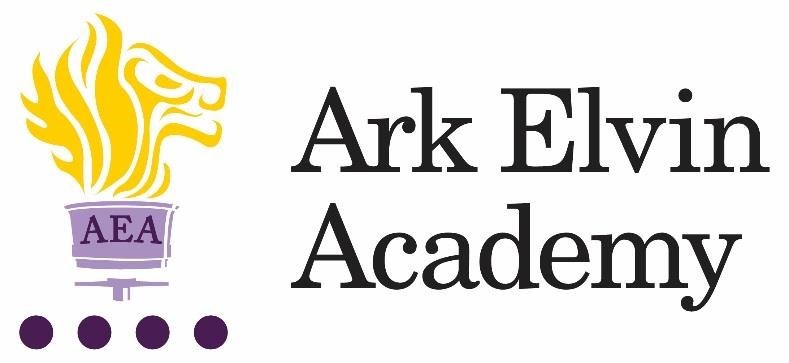 Head of MathematicsJob Description:  Head of MathsReports to: Vice Principal The Role Reporting to the Vice Principal, the Head of Department is responsible for developing and leading an exciting curriculum which enables the highest level of pupil progress and attainment.  The role involves managing the professional community of Maths teachers to ensure high attainment and to develop a love of learning in all pupils.  The Head of Maths will be a member of a strong middle leadership team, making a significant contribution to the quality of learning and teaching across the academy, supporting our school improvement.  Key responsibilities The full remit of the post will be negotiated dependent on the skills and experience of the candidate appointed. Specific responsibilities are subject to change. The Subject Leader will take responsibility for the following specific roles within their wider role as a middle leader of the school: Coordinate Maths across the academyLead the professional community of Maths teachersPlan, resource and teach Maths lessons and sequences of lessons to the highest standard that ensure real learning takes place and pupils make excellent progressProvide a nurturing classroom and academy environment that helps pupils to develop as learnersHelp to maintain discipline across the whole academyContribute to the effective working of the academyAcademy CultureTo support the academy’s values and ethos by contributing to the development and implementation of policies, practices and proceduresTo help create a strong academy community, characterised by consistent, orderly behaviour and caring, respectful relationshipsTo help develop a school/department culture and ethos that is utterly committed to achievement and good disciplineTo be alert and active on issues relating to pupil welfare and child protectionTo support and work in collaboration with colleagues and other professionals in and beyond the school, covering lessons and providing other support as required.OtherTo undertake , and when required, deliver or be part of the appraisal system and relevant training and professional developmentTo undertake, within reason, other various responsibilities as directed by the Head of Department or Principal.Person Specification: Head of MathsQualification CriteriaQualified to at least degree level in MathsQualified to teach and work in the UKExperienceEvidence of being an outstanding teacher of the subject.KnowledgeUp to date knowledge in the curriculum areaAn understanding of what an outstanding education looks like in the classroomAn understanding of the strategies needed to establish consistently high expectationsBehavioursLeadershipEffective team workerHigh expectations for accountability and consistencyVision aligned with Ark’s high aspirations, high expectations of self and othersGenuine passion and a belief in the potential of every pupilMotivation to continually improve standards and achieve excellenceEffective listening skills that lead to a strong understanding of othersCommitment to the safeguarding and welfare of all pupils Teaching and LearningExcellent classroom teacher with the ability to reflect on lessons and continually improve their own practiceEffective and systematic behaviour management, with clear boundaries, sanctions, praise and rewardsThinks strategically about classroom practice and tailoring lessons to pupils' needsUnderstands and interprets complex pupil data to drive lesson planning and pupil attainmentGood communication, planning and organisational skillsDemonstrates resilience, motivation and commitment to driving up standards of achievementActs as a role model to staff and pupilsCommitment to regular and on-going professional development and training to establish outstanding classroom practiceOtherCommitment to equality of opportunity and the safeguarding and welfare of all pupilsWillingness to undertake trainingThis post is subject to an enhanced Disclosure & Barring Service check